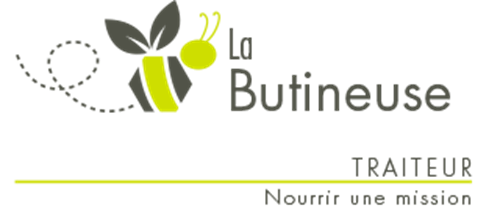 239 rue Proulx, VanierTél : 681-0827www.labutineusedevanier.com info@labutineusedevanier.comwww.facebook.com/LaButineusedeVanier Semaine ( 4 )Pour le jeudi 22 avril 2021, à partir de 9h00Commandez avant le lundi 12 avril @ 13h00Nom : 				Prénom : 		                                                     Téléphone : ________________Adresse : 											Plats principauxCoûtQuantitéSaucisses bacon cheddar, couscous & macédoine 4 légumes6.00Boulette surprise, sce BBQ, polenta & légumes californiens6.00Bœuf Mont-Rouge & riz aux fines herbes6.00Croquette de porc à la chinoise, riz au kale & légumes à l’oriental 6.00Penne au poulet, tomates & bacon6.00Foie de veau à l’oignon, purée de carottes & asperges6.00Saumon à la framboise, quinoa & haricots verts6.00Galette de poulet ranch, sauce aux tomates, frites maisons & carottes6.50Crevettes aux tomates séchées, yet ca mein & légumes du jour6.50SoupeQuantitéCrème de légumes 8 oz1.50Crème de légumes 32 oz5.00Soupe orge & boulette 8 oz2.00Soupe orge & boulette 32 oz7.00SaladeQuantitéSalade de taboulé2.50DessertsCoûtQuantitéBiscuits double chocolat (6)4.00Croustade aux 5 fruits (4)4.00 Gâteau Red Velvet (4)4.00